​ПРЕСКУРАНТстоимости образовательных услуг по образовательным программамна 2021/2022 учебный год1. Высшее образование1.1 Программы бакалавриата Очная форма обученияОчно-заочная форма обученияЗаочная форма обучения* - стоимость 7 семестра для студентов ускоренного обучения (на базе среднего профессионального образования).1.2 Программы магистратурыЗаочная форма обучения2. Среднее профессиональное образованиеОчная форма обученияПриказ № 1196/о от 27.05.2021 «Об утверждении Прейскуранта стоимости образовательных услуг по образовательным программам высшего образования в филиалах Финуниверситета на 2021-2022 учебный год»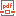 Приказ № 1218/о от 28.05.2021 «Об утверждении Прейскуранта стоимости образовательных услуг по образовательным программам среднего профессионального образования в филиалах Финуниверситета на 2021-2022 учебный год»​Приказ №62о от 07.06.2021 Об утверждении порядка предоставления скидок по оплате обучения студентам филиала, обучающимся по договорам​Направление подготовки1 курс2 курс3курс4курс38.03.01 Экономика110 290110 290110 290102 79038.03.02 Менеджмент110 290110 290110 290102 79038.03.04 Государственное и муниципальное управление110 290110 290110 290102 79038.03.05 «Бизнес-информатика»110 290---​Направление подготовки1 курс2 курс3 курс4 курс5 курс38.03.01 Экономика43 550-43 550--38.03.02 Менеджмент43 550----Направление подготовки1 курс2 курс3курс4курс5 курс38.03.01 ​​Экономика-37 33042 90042 900 21 450*21 45038.03.02 Менеджмент-37 330-42 900 21 450​Направление подготовки1 курс2 курс3курс38.04.01 Экономика51 85051 85025 92538.04.02 Менеджмент51 850-25 925​Наименование специальности1 курс2 курс3курс4курс38.02.01 Экономика и бухгалтерский учет (по отраслям)55 43055 43055 430-38.02.06 Финансы55 43055 43055 430-38.02.07 Банковское дело55 43055 43055 430-